§1602-108.  Limited common elements(a)  Except for the limited common elements described in section 1602‑102, paragraphs (2) and (4), the declaration shall specify to which unit or units each limited common element is allocated.  That allocation may not be altered without the consent of the unit owners whose units are affected.  [PL 1981, c. 699 (NEW).](b)  Except as the declaration otherwise provides, a limited common element may be reallocated by an amendment to the declaration upon application to the association by the unit owners between or among whose units the reallocation is made.  Unless the executive board determines within 30 days that the reallocation is unreasonable, the association shall prepare an amendment and any plats or plans needed to depict the amendment.  Upon execution by the unit owners, the amendment together with such plats or plans shall be recorded in the names of the parties and the condominium.  [PL 1981, c. 699 (NEW).](c)  A common element not previously allocated as a limited common element may not be so allocated, except pursuant to provisions in the declaration made in accordance with section 1602‑105, subsection (a), paragraph (7). The allocations shall be made by amendments to the declarations.  [PL 1981, c. 699 (NEW).]SECTION HISTORYPL 1981, c. 699 (NEW). The State of Maine claims a copyright in its codified statutes. If you intend to republish this material, we require that you include the following disclaimer in your publication:All copyrights and other rights to statutory text are reserved by the State of Maine. The text included in this publication reflects changes made through the First Regular and First Special Session of the 131st Maine Legislature and is current through November 1. 2023
                    . The text is subject to change without notice. It is a version that has not been officially certified by the Secretary of State. Refer to the Maine Revised Statutes Annotated and supplements for certified text.
                The Office of the Revisor of Statutes also requests that you send us one copy of any statutory publication you may produce. Our goal is not to restrict publishing activity, but to keep track of who is publishing what, to identify any needless duplication and to preserve the State's copyright rights.PLEASE NOTE: The Revisor's Office cannot perform research for or provide legal advice or interpretation of Maine law to the public. If you need legal assistance, please contact a qualified attorney.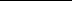 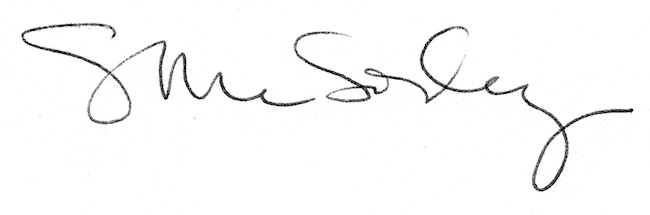 